Type of pet carnivore (circle one): 	cat or dog 		VSSize:Home:Favourite food:How many years old they can live to:Dangers to animal:Type of wild carnivore (circle one): 	big cat or wild dogSize:Home:Favourite food:How many years old they can live to:Dangers to animal: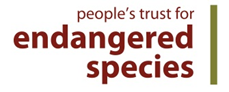 Drawing of pet cat or dog: Drawing of wild cat or dog: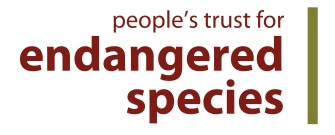 